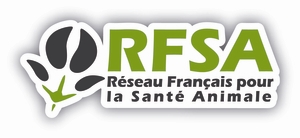 Ordre du jour du COPIL du RFSA du 24 avril 2020 de 15h à 17h Réunion complémentaire sur ZOOMRetour sur la réunion du 31 Mars                                                                                                                10 MINValidation du Compte-rendu Point des actions Restitution des travaux de recherche EcoAntibio – journée du 10 juin 2020                                     20 MINExamen d’un projet de programme (en attente)Sujets non abordés le 31 marsTravaux du GT Diagnostics : Point de situation de la DGAL 					15 MINGT 2 Emergences- FD RL DNC - Dermatose Nodulaire Contagieuse : 						10 MINRéunion du 15 novembre 2019 (CR en cours)Coronavirus :									20 MINPoint sur les avis de l’ANSES (+ lien sur Covid-19)Les études en cours  Les besoins éventuels à couvrirPPA – Peste Porcine Africaine : Abordé si actualité GT 3 Europe 										15 MINRetour sur la première réunion prévue le 24 mars 2020 (présentation de Jennifer Richardson)Bilan de la consultation des laboratoires du SIMVGT 4 Partenariats public-privé de recherche – JCAResa 2020									10 MIN(présentation Eurasanté)Questions diverses Copil RFSA 2nd semestre 							5 MIN